ПРОФЕССИОНАЛЬНОЕ ОБРАЗОВАТЕЛЬНОЕ УЧРЕЖДЕНИЕСАРАТОВСКАЯ ОТШ ДОСААФ РОССИИ ПОЛОЖЕНИЕ о приеме, обучении, выпуске и отчислении обучающихся в ПОУ Саратовская ОТШ ДОСААФ РоссииОбщие положенияНастоящее Положение разработано в соответствии с Федеральным законом Российской Федерации от 29 декабря 2012г. № 273-ФЗ «Об образовании в Российской Федерации», нормативными документами по подготовке водителей, Уставом с целью регулирования отношений внутри организации, создания эффективной организации учебного процесса, рационального использования учебного времени, обеспечения высокого качества оказываемых услуг.Положение является локальным актом, утверждено приказом  начальника учреждения, его действие распространяется на всех обучающихся в организации. Порядок приема обучающихся К подготовке на право управления транспортными средствами допускаются граждане Российской Федерации, лица без гражданства, иностранные граждане, не имеющие ограничений по медицинским показаниям.Прием лиц на обучение профессии «Водитель автомобиля » осуществляется при заключении договора на оказание платных образовательных услуг между организацией и обучающимся  и представлении следующих документов:личного заявления установленного образца;медицинской справки установленного образца, подтверждающей возможность управления транспортным средством соответствующей категории (с годным сроком действия);копии личного паспорта;фотографии 3на4см.На обучение принимаются лица, достигшие возраста:-  18 лет – на категории «А» «В» «С»-  21 год – на категорию «Д»При поступлении на учебу обучающегося знакомят:с настоящим Положением и Уставом учреждения;с лицензией на право образовательной деятельности;с договором на оказание платных образовательных услуг;с условиями и порядком оплаты за оказываемые услуги;с Правилами внутреннего распорядка для обучающихся;с рабочей учебной программой и планами;с Положением о промежуточной и итоговой аттестации в организации;с Порядком приема экзаменов в ГИБДД;с правилами техники безопасности, с санитарно-гигиеническими и противопожарными мероприятиями и другими нормами по охране труда.После заключения договора на оказание платных образовательных услуг между организацией и обучающимся, получения согласия на обработку и использование персональных данных обучающихся, а также внесения предварительной оплаты за обучение, издается приказ о зачислении на обучение.На каждого обучающегося заводится личное дело и индивидуальная карточка учета обучения вождению, которая выдается обучающемуся на руки и служит документом, подтверждающим фактическое проведение обучения практическому вождению. По окончании обучения личное дело и карточка учета вождения остаются в архиве организации.    Организация учебного процессаПодготовка водителей ТС  осуществляется в очной  форме обучения, возможна очно-заочная форма обучения.Учебные группы по подготовке водителей комплектуются численностью не более 20-25 человек, с учетом предельного контингента обучающихся, указанного в заключении ГИБДД.Учебные планы и программы подготовки водителей транспортных средств разрабатываются на основании соответствующих примерных программ, утвержденных Министерством образования РФ и согласованных с ГИБДД, государственных образовательных стандартов и других нормативных актов.Сроки обучения устанавливаются исходя из объемов учебных планов и программ, режимов обучения, а также от количества обучающихся и от количества мастеров производственного обучения вождению транспортных средств. Учебная нагрузка при организации занятий в форме очного обучения не должна превышать 4 часов в день и 24 часов в неделю. Режим обучения может быть ежедневным и от 2 до 5 дней в неделю. Обучение вождению проводится вне сетки учебного плана. В течение дня с одним обучаемым по вождению автомобиля разрешается отрабатывать: на автотренажере – не более двух часов, на учебном автомобиле не более двух часов. Занятия в организации проводятся на основании расписаний теоретических занятий и графиков учебного вождения. Основными формами обучения являются теоретические, лабораторно-практические, практические, контрольные занятия, зачеты, проводится промежуточная и итоговая аттестация. Продолжительность учебного часа теоретических и лабораторно-практических занятий – 45 минут, а практических занятий по вождению автомобиля – 60 минут, включая время на ежедневный контрольный осмотр автомобиля, постановку задач, подведение итогов, оформление документации и смену обучаемых. Теоретические и лабораторно-практические занятия проводятся преподавателем, практические занятия по вождению автомобиля проводятся мастером производственного обучения вождению транспортных средств индивидуально с каждым обучаемым. Лабораторно-практические занятия по оказанию первой помощи пострадавшим в дорожно-транспортном происшествии могут проводиться бригадным способом после изучения соответствующего теоретического материала по одной или нескольким темам. Теоретические и лабораторно-практические занятия проводятся в специально оборудованных кабинетах в составе учебной группы с целью изучения нового материала. Занятия по практическому вождению проводятся индивидуально с каждым обучаемым на автотренажерах, закрытых площадках (автодромах) и учебных маршрутах, утвержденных в организации. К практическому вождению, связанному с выездом на дороги общего пользования, допускаются лица, имеющие достаточные навыки первоначального управления транспортным средством (на автодроме) и прошедшие соответствующую проверку знаний Правил дорожного движения. Порядок проведения промежуточной аттестации изложен в Положении о промежуточной и итоговой аттестации школы. В случае если обучающийся показал неудовлетворительные знания или имеет недостаточные первоначальные навыки управления транспортным средством, ему предлагается дополнительное обучение после соответствующей дополнительной оплаты. В случае пропусков занятий по уважительной причине (болезнь, командировка, служебные и личные обстоятельства и т.п.) обучающиеся изучают пропущенную тему самостоятельно и отрабатывают ее с преподавателем дополнительно, о чем делается запись в журнале теоретического обучения. Такие занятия проводятся бесплатно.Организация имеет право уведомить обучающегося о нецелесообразности дальнейшего обучения вследствие его индивидуальных особенностей, делающих невозможным или педагогически нецелесообразным дальнейшее обучение. Организация отвечает за поддержание транспортных средств в технически исправном состоянии и организацию предрейсового медицинского осмотра мастеров производственного обучения вождению и водителей. Проверка технического состояния автомобилей и проведение предрейсового медицинского осмотра отражается в путевом листе. Порядок выпуска и отчисленияЛица, успешно прошедшие обучение, освоившие программу теоретического обучения и практического вождения, отработавшие все пропуски занятий по уважительной причине (о чем сделана запись в журналах теоретического обучения), допускаются к итоговой аттестации. Порядок проведения итоговой аттестации и оценки знаний обучающихся изложен в Положении о промежуточной и итоговой аттестации организации. Допуск к итоговой аттестации, а также выпуск группы проводятся на основании соответствующих приказов. По окончании обучения обучающемуся выдается свидетельство о профессии водителя, заверенная копия лицензии на право осуществления образовательной деятельности организацией с приложением, возвращается медицинская справка. Свидетельство является документом строгой отчетности, его выдача осуществляется с регистрацией в специальном журнале учета. Свидетельство является бессрочным документом, в случае его утери организация обязана выдать дубликат с соответствующей пометкой в самом документе и журнале учета. После выпуска группы личные дела учащихся, журнал теоретического обучения, графики выдачи вождения, индивидуальные карточки учета обучения вождению, путевые листы, протокол экзаменационной комиссии по проведению квалификационного экзамена сдаются в архив. Сроки хранения указанных документов до утилизации изложены в Номенклатуре дел организации.Организация вправе отчислить лиц из числа обучающихся на следующих основаниях: личное заявление обучающегося; нарушение правил внутреннего распорядка обучающихся; прекращение посещения занятий без уважительных причин (самовольное оставление учебного заведения); за неуспеваемость (по итогам промежуточной и итоговой аттестации); невнесение платы за обучение. При отчислении обучающегося по личному заявлению, при наличии уважительной причины (перемена места жительства, призыв в армию, длительная командировка, длительное заболевание, невозможность освоить программу обучения в силу индивидуальных особенностей и т.п.) ему возвращается часть денег, оплаченных за обучение, пропорционально затраченному на обучение времени. При отчислении обучающегося за нарушение правил внутреннего распорядка для обучающихся, прекращение посещения занятий без уважительных причин (самовольное оставление учебного заведения), за неуспеваемость, а так же не внесение платы за обучение проводится служебное расследование по указанным фактам. В таких случаях отчисление производится без возвращения части денег, оплаченных за обучение, пропорционально затраченному на обучение времени. Отчисление учащихся проводится на основании соответствующих приказов. РАССМОТРЕНО И ПРИНЯТО   УТВЕРЖДАЮна заседании педагогического совета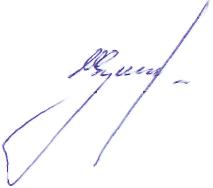 Начальник    Саратовской  ОТШДОСААФ   РоссииПротокол № 3  от  «16»  мая  2016  г. _________________ С. ЩукинВВЕДЕНО В ДЕЙСТВИЕ приказом № 93 от «18»_мая 2016 г. 